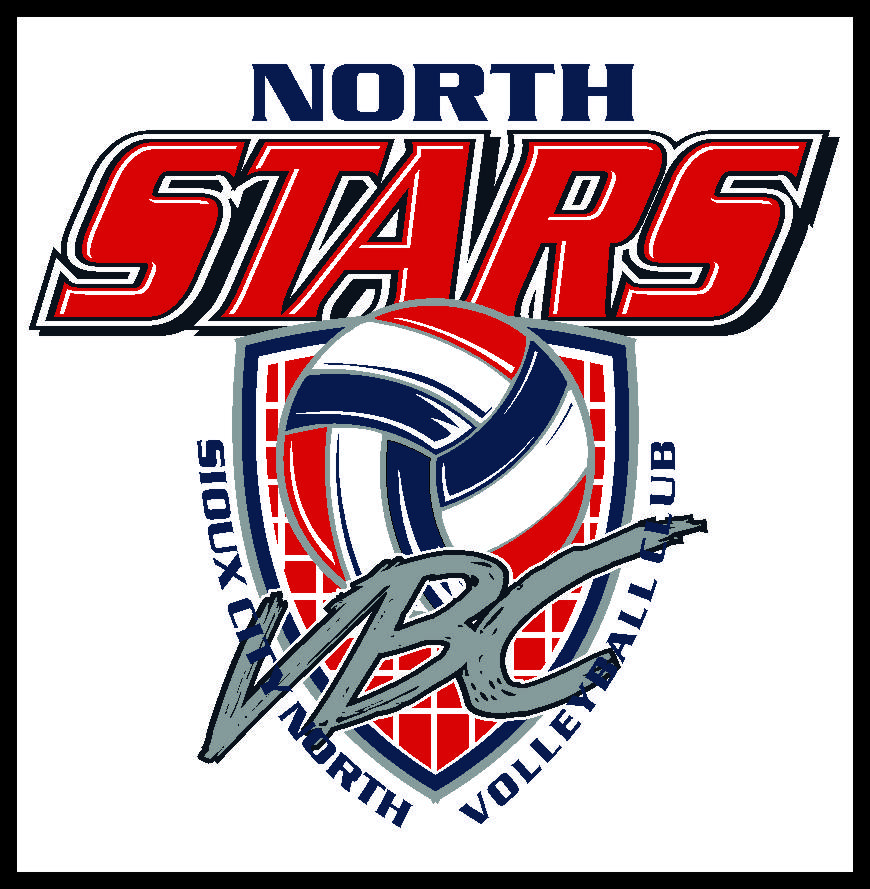 Location:  Sioux City High School Address:  4200 Cheyenne Blvd, Sioux City, IA 51104Tournament Directors:  Grace Hanno 712-301-9704 / Bart Zediker 712-898-8608 Tournament Details:   Start time: 10:00am, Doors open at 9:30PM Pool Play - 2 games played to 21, win by 2 (23 cap),  Bracket play best 2 of 3 games to 21 (3rd game to 15, no cap) We will play ahead of schedule whenever possible First team listed will have first serve in pool play, higher seed in bracket play 10 Min warm-up before your first match (5 min each team) thereafter no warm-ups Tie Breakers in this order (Cross Pool games do NOT count toward bracket seeding) Win loss record Head to Head Defensive points allowed between tied teams Overall defensive points allowed One game playoff to 15 Warm up balls will NOT be provided Admission will be charged ($2 adults, $1 students, $5 Max/family).   Officiating:  Teams will provide 2 ref’s, 2 line judges, 2 scorekeepers  *Top 2 finishers qualify for the State Gold TournamentPool A Pool B A1 Stars VBC B1 Attack A2 Kill Club B2 AssistA3 OVA B3 Humboldt Black Mambas Time Court 1 Court 2 10:00am Cross pool A1 vs B1 (B2 Ref) 10:45 Cross Pool A2 vs B3 (A1 Ref) Cross Pool B2 vs. A3 (B1 ref) 11:20 A1 vs A2 (A3 ref) B1 vs. B2 (B3 ref) 12:00 A2 vs A3 (A1 ref)  B2 vs B3 (B1 Ref) 12:40 A3 vs A1 (A2 ref) B3 vs B1 (B2 Ref) 1:20 Bracket Game 1 A #1 vs B#2 (A#3 ref) Bracket Game 2 B#1 vs A#2 (B#3 Ref) 2:00 Consolation Game A#3 vs B#3 (Loser Bracket G1 ref) Championship Winner G1 vs Winner G2 (Loser Bracket G2 ref) 